Officer Nomination 2023 – Nominations to be returned to An Rúnaí by 6th Nov. 2023.                          	Cumann Báire Caoimhín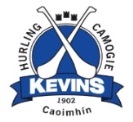 Officer Nominations 2023     Position			   		Outgoing		      NominationUachtaráin					Philomena Crampton	      Philomena CramptonLeas Uachtaráin				John Ryan                          John RyanCathaoirleach	(Chairperson)			Vincent Hennessy	       Vincent HennessyLeas-Cathaoirleach (Vice Chairperson)	Aidan O’Sullivan	       Aidan O’SullivanRúnai (Secretary)				Patsy Kearns		       Patsy KearnsLeas-Rúnaí (Assistant Secretary)					Cisteoir (Treasurer)				Paul Jacobs		       Paul JacobsCisteoir Cúnta  (Assistant Treasurer)		Eoghan Redmond	       Eoghan Redmond	      Oifigeach Caidreamh Poiblí  (PRO) 		Daithi Ó hAoláin	      Teachta Chuig  Coiste Chondae   (Delegate to Co. Committee) 			John Ryan		       John Ryan	      Oifigeach Leas Sóisialta Leanai.			(Child Welfare Officer)			Karen Jordan		       Karen Jordan Oifigeach Gaeilge agus cultúir(Irish language & Culture Officer)		Orla Jacobs *		        Claire GrahamDuine ainmnithe (Designated Person)	Mary Moore		        Mary Moore	      Oifigeach Sláinte & Leasa an CumannClub Health & Wellbeing Officer	           Gabrielle Breathnach	       Gabrielle BreathnachComhordaitheoir traenála do dhaoine óga an gclub(Club juvenile coaching co-ordinator) -         Paul McKenzie	         Paul McKenzieComhaltas Coiste ….  (Committee Membership)Vincent Hennessy  Gerry Halton, Vincent Hoban, Rosarii Kelly, Jenny Kearns, Eoghan Redmond, Patsy Kearns, Gabrielle McCarron, Paul Jacobs, David Hyland, Louise Tuite, Mary Moore, John Ryan, Brian Flannery, Patricia Halton, Karen Jordan, Paul McKenzie, Aidan O’Sullivan, Michael Murphy, Paul McManus, Orla Jacobs. Jim Nolan.Mind ur Buddy (Suicide awareness officers) 	Martina Flannery, Rosarii Kelly, Patsy Kearns.* Working group – Orla Jacobs, Claire Graham, Daithi Ó hAoláin, Cian O’Carroll, Jenny Kearns.